Suicide High Risk Patient Enhancements (SHRPE)OR*3.0*546Release Notes 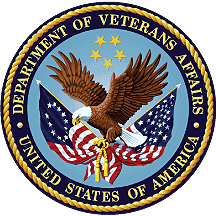 June 2021Department of Veterans Affairs (VA)Office of Information and Technology (OIT)Revision HistoryTable of Contents1.	Introduction	11.1.	Purpose	11.2.	Audience	12.	This Release	12.1.	New Features and Functions Added	12.2.	Enhancements and Modifications to Existing	12.3.	Known Issues	32.4.	Product Documentation	3Appendix A - Acronyms	3IntroductionThe SHRPE product makes enhancements to the Computerized Patient Record System (CPRS) to implement functionality that would assist CPRS users with the treatment of VA patients:Clinical Application Coordinators (CAC) at a site where additional information is to be displayed to the user in CPRS when the Other Than Honorable (OTH) button is enabled.PurposeThese release notes cover the description and history updates in CPRS (OR) routines in patch OR*3.0*546. These updates reflect changes to the OTH button in CPRS.Display of default message “Call Registration Team for Details” in the OTH button box.Display any additional information, up to 2 lines, along with the default message in the OTH button box.  **Note** Additional lines are both optional.AudienceThis document targets users and administrators of the CPRS (OR) application and applies to the changes made between this release and any previous release of this software.This ReleaseThe following sections provide a summary of the new features and functions added, enhancements and modifications to the existing software with patch OR*3.0*546.New Features and Functions AddedThe ability to add up to 2 additinoal lines for display in CPRS when the OTH button is active for a parint is a new feature added with OR*3.0*546.Enhancements and Modifications to ExistingThe following are the enhancements and modification made by OR*3.0*546This patch will be used for the CPRS portion of the Suicide High Risk Patient Enhancements (SHRPE) Localized Messaging story.  This patch adds the capability to enter/edit theentries made in the PARAMETER DEFINITION File (#8989.51) to theOR OTH BTN MSG parameter.  The parameter definition text for display willutilize the new OR OTH BTN MSG ADD/EDIT option.  This new option will benested under the following menu option tree in VistA:  CPRS Manager Menu/CPRS Configuration (Clin Coord)/GUI ParametersThis patch is part of a host file that will also include the REGISTRATIONPatch DG*5 and INTEGRATED BILLING Patch IB*2.0*697.  This patch adds the following functionality:A new Graphical User Interface (GUI) Parameter, OR OTH BTN LOCAL MSG will be created in the PARAMETER DEFINITION File (#8989.5)  2. The text "Call Registration Team for Details." Will always display in       the OTH Button in CPRS GUI.  It cannot be edited or deleted.  3. When the menu option is entered via VistA to access setting/editing the     new parameter, the user will first be shown a display screen       describing what the new option requires and will display in the      CPRS GUI OTH Button.     The text reads:     Add/Edit Text for Display in OTH Button in CPRS     -----------------------------------------------     The text 'Call Registration Team for Details.' will always be displayed.     It cannot be edited or deleted.     All messages will display like this:     Call Registration Team for Details. Optional Line 1     Optional Line 2     Current Local Message:      Call Registration Team for Details.   4. The user will then be prompted to optionally enter Line 1 and Line 2      of the local message.     Enter Line 1 (optional, 24 char max): //      Enter Line 2 (optional, 70 char max): //  5. Single question mark "?" help text is available for each prompt.  6. Double question mark "??" help text is also available for each prompt.  7. The user can edit or delete either or both lines of the text     individually.  Deleting Line 1 will not delete Line 2.  Deleting     Line 2 will not delete Line 1.  8. If data is entered for Line 1, it will be concatenated to the end     of the text "Call Registration Team for Details."  9. If data is entered for Line 2, it will be on a line below the default     message and Line 1 (if Line 1 is populated).Known IssuesNone at this time.Product DocumentationThe following documents apply to this release:Deployment, Installation, Back-out, and Rollback Guide (DIBRG).Appendix A - AcronymsDateVersionDescriptionAuthor06/17/20211.0Initial versionLiberty IT SolutionsAcronymDefinitionCACClinical Application CoordinatorsCPRSComputerized Patient Record SystemDIBRGDeployment, Installation, Back-Out, and Rollback GuideGUIGraphical User InterfaceOITOffice of Information and TechnologyOROrder EntryOTHOther Than HonorableSHRPESuicide High Risk Patient EnhancementsVADepartment of Veteran Affairs